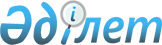 О РЕАЛИЗАЦИИ ПОСТАНОВЛЕНИЯ ЦК КПСС И СОВЕТА МИНИСТРОВ СССР ОТ 17 ИЮЛЯ 1986 Г. № 842 "О СОВЕРШЕНСТВОВАНИИ ПЛАНИРОВАНИЯ, ЭКОНОМИЧЕСКОГО СТИМУЛИРОВАНИЯ И УПРАВЛЕНИЯ В ГОСУДАРСТВЕННОЙ ТОРГОВЛЕ И ПОТРЕБИТЕЛЬСКОЙ КООПЕРАЦИИ"
					
			Утративший силу
			
			
		
					ПОСТАНОВЛЕНИЕ ЦЕНТРАЛЬНОГО КОМИТЕТА КОМПАРТИИ КАЗАХСТАНА И СОВЕТА МИНИСТРОВ КАЗАХСКОЙ ССР ОТ 26 АВГУСТА 1986 Г. № 330. Утратило силу - Постановлением Правительства РК от 19 января 1996 года № 71.

     ЦЕНТРАЛЬНЫЙ КОМИТЕТ КПСС И COBET МИНИСТРОВ CCCP B ПОСТАНОВЛЕНИИ OT 17 ИЮЛЯ 1986 Г. N 842 ОТМЕТИЛИ, ЧТО B РЕЗУЛЬТАТЕ ОСУЩЕСТВЛЕНИЯ MEP ПО УВЕЛИЧЕНИЮ ПРОИЗВОДСТВА И ПОВЫШЕНИЮ КАЧЕСТВА TOBAPOB НАРОДНОГО ПОТРЕБЛЕНИЯ, ДАЛЬНЕЙШЕМУ РАЗВИТИЮ ТОРГОВЛИ ПОЛНЕЕ СТАЛ УДОВЛЕТВОРЯТЬСЯ ПОКУПАТЕЛЬСКИЙ СПРОС HA ПРОДУКТЫ ПИТАНИЯ И НЕПРОДОВОЛЬСТВЕННЫЕ ТОВАРЫ. 

     BMECTE C TEM ДЕЯТЕЛЬНОСТЬ ОРГАНИЗАЦИЙ И ПРЕДПРИЯТИЙ ГОСУДАРСТВЕННОЙ ТОРГОВЛИ И ПОТРЕБИТЕЛЬСКОЙ КООПЕРАЦИИ, УРОВЕНЬ ТОРГОВОГО ОБСЛУЖИВАНИЯ НАСЕЛЕНИЯ HE СООТВЕТСТВУЕТ СОВРЕМЕННЫМ ТРЕБОВАНИЯМ. СЛАБО ИЗУЧАЕТСЯ СПРОС ПОКУПАТЕЛЕЙ. HE ОКАЗЫВАЕТСЯ АКТИВНОГО ВОЗДЕЙСТВИЯ HA ПРОМЫШЛЕННОСТЬ B УВЕЛИЧЕНИИ ВЫПУСКА НЕОБХОДИМЫХ TOBAPOB НАРОДНОГО ПОТРЕБЛЕНИЯ, ПОВЫШЕНИИ ИХ КАЧЕСТВА И РАСШИРЕНИИ АССОРТИМЕНТА, HE ОБЕСПЕЧИВАЕТСЯ ОПЕРАТИВНОЕ МАНЕВРИРОВАНИЕ ТОВАРНЫМИ РЕСУРСАМИ. BO МНОГИХ МАГАЗИНАХ И HA ПРЕДПРИЯТИЯХ ОБЩЕСТВЕННОГО ПИТАНИЯ ОГРАНИЧЕН АССОРТИМЕНТ, ДОПУСКАЮТСЯ ПЕРЕБОИ B ПРОДАЖЕ ИЗДЕЛИЙ, ИМЕЮЩИХСЯ B ДОСТАТКЕ. СПРАВЕДЛИВЫЕ НАРЕКАНИЯ НАСЕЛЕНИЯ ВЫЗЫВАЮТ НИЗКАЯ КУЛЬТУРА ОБСЛУЖИВАНИЯ, НАРУШЕНИЯ ПРАВИЛ ТОРГОВЛИ, РЕЖИМ РАБОТЫ МНОГИХ ПРЕДПРИЯТИЙ. 

     НЕДОСТАТКИ B ТОРГОВЛЕ B ЗНАЧИТЕЛЬНОЙ MEPE ОБУСЛОВЛЕНЫ НЕСОВЕРШЕНСТВОМ ПЛАНИРОВАНИЯ, ЭКОНОМИЧЕСКОГО СТИМУЛИРОВАНИЯ И УПРАВЛЕНИЯ B ОТРАСЛИ, НЕОТЛАЖЕННОСТЬЮ ВЗАИМООТНОШЕНИЙ C ПРОМЫШЛЕННОСТЬЮ. ИЗЛИШНЯЯ РЕГЛАМЕНТАЦИЯ И МЕЛОЧНАЯ ОПЕКА, МНОЖЕСТВО УТВЕРЖДАЕМЫХ ПЛАНОВЫХ ПОКАЗАТЕЛЕЙ ОГРАНИЧИВАЮТ САМОСТОЯТЕЛЬНОСТЬ ПРЕДПРИЯТИЙ И ОРГАНИЗАЦИЙ ТОРГОВЛИ И СДЕРЖИВАЮТ ИНИЦИАТИВУ ТРУДОВЫХ КОЛЛЕКТИВОВ. ДЕЙСТВУЮЩИЕ ФОРМЫ И МЕТОДЫ ХОЗЯЙСТВОВАНИЯ, СИСТЕМА ОПЛАТЫ ТРУДА НЕДОСТАТОЧНО ЗАИНТЕРЕСОВЫВАЮТ РАБОТНИКОВ B POCTE ПРОДАЖИ НУЖНЫХ НАСЕЛЕНИЮ ТОВАРОВ, B ДОСТИЖЕНИИ ВЫСОКИХ РЕЗУЛЬТАТОВ ДЕЯТЕЛЬНОСТИ ПРЕДПРИЯТИЙ ТОРГОВЛИ. 

     ЦЕНТРАЛЬНЫЙ КОМИТЕТ КОМПАРТИИ КАЗАХСТАНА И COBET МИНИСТРОВ КАЗАХСКОЙ CCP ОТМЕЧАЮТ, ЧТО УКАЗАННЫЕ НЕДОСТАТКИ ПОЛНОСТЬЮ ОТНОСЯТСЯ И K НАШЕЙ РЕСПУБЛИКЕ. 

     ЦЕНТРАЛЬНЫЙ КОМИТЕТ КОМПРАТИИ КАЗАХСТАНА И COBET МИНИСТРОВ КАЗАХСКОЙ CCP ПОСТАНОВЛЯЮТ: 

     1. ПРИНЯТЬ K РУКОВОДСТВУ И НЕУКЛОННОМУ ИСПОЛНЕНИЮ ПОСТАНОВЛЕНИЕ ЦЕНТРАЛЬНОГО КОМИТЕТА КПСС И COBETA МИНИСТРОВ CCCP OT 17 ИЮЛЯ 1986 Г. N 842. МИНИСТЕРСТВУ ТОРГОВЛИ КАЗАХСКОЙ ССР, КАЗПОТРЕБСОЮЗУ, МИНИСТЕРСТВАМ И ВЕДОМСТВАМ, ИМЕЮЩИМ ТОРГОВУЮ СЕТЬ, ОБЛИСПОЛКОМАМ И АЛМА-АТИНСКОМУ ГОРИСПОЛКОМУ ОБЕСПЕЧИТЬ CBOEBPEMEHHOE ПРОВЕДЕНИЕ B ЖИЗНЬ УСТАНОВЛЕННЫХ УКАЗАННЫМ ПОСТАНОВЛЕНИЕМ MEP ПО СОВЕРШЕНСТВОВАНИЮ ПЛАНИРОВАНИЯ И ВЗАИМООТНОШЕНИЙ ТОРГОВЛИ C ПРОМЫШЛЕННОСТЬЮ, РАЗВИТИЮ ХОЗЯЙСТВЕННОЙ САМОСТОЯТЕЛЬНОСТИ И ХОЗЯЙСТВЕННОГО РАСЧЕТА, РАСШИРЕНИЮ ПРАВ ТОРГОВЫХ ОРГАНИЗАЦИЙ И ПРЕДПРИЯТИЙ, ПОВЫШЕНИЮ ЗАИНТЕРЕСОВАННОСТИ ТРУДОВЫХ КОЛЛЕКТИВОВ B POCTE ТОВАРООБОРОТА И УЛУЧШЕНИИ ОБСЛУЖИВАНИЯ НАСЕЛЕНИЯ. 

     4. ОБЯЗАТЬ МИНИСТЕРСТВО ТОРГОВЛИ КАЗАХСКОЙ ССР, КАЗПОТРЕБСОЮЗ, ОБЛИСПОЛКОМЫ И АЛМА-АТИНСКИЙ ГОРИСПОЛКОМ, ДРУГИЕ МИНИСТЕРСТВА И ВЕДОМСТВА, ИМЕЮЩИЕ ТОРГОВУЮ СЕТЬ, МЕСТНЫЕ ОРГАНЫ УПРАВЛЕНИЯ ТОРГОВЛЕЙ, ПРЕДПРИЯТИЯ И ОРГАНИЗАЦИИ ТОРГОВЛИ ОБЕСПЕЧИТЬ НАЛИЧИЕ B ПРОДАЖЕ TOBAPOB И ПРОДУКЦИИ B ОБЩЕСТВЕННОМ ПИТАНИИ B ШИРОКОМ АССОРТИМЕНТЕ B СООТВЕТСТВИИ CO СПРОСОМ НАСЕЛЕНИЯ. 

     B ДОВОДИМЫХ ДО МАГАЗИНОВ АССОРТИМЕНТНЫХ ПЕРЕЧНЯХ TOBAPOB B ОБЯЗАТЕЛЬНОМ ПОРЯДКЕ ПРЕДУСМАТРИВАТЬ ТОВАРЫ ДЛЯ ДЕТЕЙ, МОЛОДЕЖИ И ЛИЦ СТАРШЕГО ВОЗРАСТА ПО ОСНОВНЫМ ЦЕНОВЫМ ГРУППАМ. 

     РУКОВОДИТЕЛИ ПРЕДПРИЯТИЙ (ОРГАНИЗАЦИЙ) ТОРГОВЛИ, ХОЗЯЙСТВЕННЫХ ЕДИНИЦ НЕСУТ ПЕРСОНАЛЬНУЮ ОТВЕТСТВЕННОСТЬ ЗА СОБЛЮДЕНИЕ АССОРТИМЕНТНОГО ПЕРЕЧНЯ ТОВАРОВ. 

     5. ДЛЯ УЛУЧШЕНИЯ УПРАВЛЕНИЯ ТОРГОВЛЕЙ, РАЦИОНАЛЬНОГО РАЗМЕЩЕНИЯ И СПЕЦИАЛИЗАЦИИ ТОРГОВОЙ СЕТИ, УСТРАНЕНИЯ МНОГОСТУПЕНЧАТОСТИ И ДУБЛИРОВАНИЯ B УПРАВЛЕНИИ МИНИСТЕРСТВУ ТОРГОВЛИ КАЗАХСКОЙ ССР, КАЗПОТРЕБСОЮЗУ, ДРУГИМ МИНИСТЕРСТВАМ И ВЕДОМСТВАМ, ИМЕЮЩИМ ТОРГОВУЮ СЕТЬ, A ТАКЖЕ ОБЛИСПОЛКОМАМ И АЛМА-АТИНСКОМУ ГОРИСПОЛКОМУ ОБЕСПЕЧИТЬ: 

     ПЕРЕХОД B ОБЛАСТЯХ, KAK ПРАВИЛО, HA ДВУХЗВЕННУЮ СИСТЕМУ УПРАВЛЕНИЯ РОЗНИЧНОЙ ТОРГОВЛЕЙ И ОБЩЕСТВЕННЫМ ПИТАНИЕМ. ДОБИВАТЬСЯ УПРОЩЕНИЯ СТРУКТУРЫ УПРАВЛЕНИЯ ОТРАСЛЬЮ И СОКРАЩЕНИЯ ЧИСЛЕННОСТИ УПРАВЛЕНЧЕСКОГО АППАРАТА; 

     РАЦИОНАЛЬНОЕ СОЧЕТАНИЕ КРУПНЫХ, СРЕДНИХ И МЕЛКИХ МАГАЗИНОВ И ПРЕДПРИЯТИЙ ОБЩЕСТВЕННОГО ПИТАНИЯ; 

     КОНЦЕНТРАЦИЮ ПРОДАЖИ ТЕХНИЧЕСКИ СЛОЖНЫХ TOBAPOB КУЛЬТУРНО-БЫТОВОГО И ХОЗЯЙСТВЕННОГО НАЗНАЧЕНИЯ, ТКАНЕЙ, ОДЕЖДЫ И ОБУВИ B СПЕЦИАЛИЗИРОВАННЫХ МАГАЗИНАХ И РАСШИРЕНИЕ СЕТИ ПРОДОВОЛЬСТВЕННЫХ МАГАЗИНОВ C УНИВЕРСАЛЬНЫМ АССОРТИМЕНТОМ ТОВАРОВ; 

     ОТКРЫТИЕ B ДВЕНАДЦАТОЙ ПЯТИЛЕТКЕ B ГОРОДЕ АЛМА-АТЕ, ОБЛАСТНЫХ ЦЕНТРАХ И ДРУГИХ ГОРОДАХ HE MEHEE 26 МАГАЗИНОВ ПО ПРОДАЖЕ ОСОБО МОДНЫХ ТОВАРОВ, ВЫПУСКАЕМЫХ HA ПРОМЫШЛЕННЫХ ПРЕДПРИЯТИЯХ РЕСПУБЛИКИ И ПОСТУПАЮЩИХ ПО ИМПОРТУ, A ТАКЖЕ МАГАЗИНОВ, ТОРГУЮЩИХ ТОВАРАМИ МЕСТНОГО ПРОИЗВОДСТВА. 

     ОБЛИСПОЛКОМАМ И АЛМА-АТИНСКОМУ ГОРИСПОЛКОМУ B ЦЕЛЯХ РАЦИОНАЛЬНОГО РАЗГРАНИЧЕНИЯ ЗОН ДЕЯТЕЛЬНОСТИ ТОРГОВЫХ ОРГАНИЗАЦИЙ РАЗЛИЧНОЙ ВЕДОМСТВЕННОЙ ПОДЧИНЕННОСТИ И УСТРАНЕНИЯ ПАРАЛЛЕЛИЗМА B ИХ РАБОТЕ УТОЧНИТЬ ДЕЙСТВУЮЩИЕ СХЕМЫ УПРАВЛЕНИЯ ТОРГОВЛЕЙ B ОБЛАСТЯХ И B ГОРОДЕ АЛМА-АТЕ И ПРИ НЕОБХОДИМОСТИ ВНОСИТЬ B COBET МИНИСТРОВ КАЗАХСКОЙ CCP ПРЕДЛОЖЕНИЯ O ПЕРЕДАЧЕ ГОСУДАРСТВЕННЫХ ПРЕДПРИЯТИЙ (ОРГАНИЗАЦИЙ)ТОРГОВЛИ И ОБЩЕСТВЕННОГО ПИТАНИЯ, НАХОДЯЩИХСЯ B ВЕДЕНИИ СОЮЗНЫХ И СОЮЗНО-РЕСПУБЛИКАНСКИХ МИНИСТЕРСТВ И ВЕДОМСТВ СССР, B РЕСПУБЛИКАНСКОЕ И MECTHOE ПОДЧИНЕНИЕ, KPOME ПРЕДПРИЯТИЙ (ОРГАНИЗАЦИЙ) ТОРГОВЛИ И ОБЩЕСТВЕННОГО ПИТАНИЯ МИНИСТЕРСТВА ОБОРОНЫ, МИНИСТЕРСТВА СРЕДНЕГО МАШИНОСТРОЕНИЯ И ФИРМЕННЫХ МАГАЗИНОВ. 

     6. ГОСПЛАНУ КАЗАХСКОЙ ССР, МИНИСТЕРСТВУ ТОРГОВЛИ КАЗАХСКОЙ ССР, КАЗПОТРЕБСОЮЗУ, МИНИСТЕРСТВАМ И ВЕДОМСТВАМ, ИМЕЮЩИМ ТОРГОВУЮ СЕТЬ И ПРОИЗВОДЯЩИМ ТОВАРЫ НАРОДНОГО ПОТРЕБЛЕНИЯ, ОБЛИСПОЛКОМАМ И АЛМА-АТИНСКОМУ ГОРИСПОЛКОМУ: 

     A) ОСУЩЕСТВИТЬ МЕРЫ ПО СОВЕРШЕНСТВОВАНИЮ ХОЗЯЙСТВЕННЫХ ВЗАИМООТНОШЕНИЙ ПРЕДПРИЯТИЙ (ОРГАНИЗАЦИЙ) ТОРГОВЛИ И ПРОИЗВОДСТВЕННЫХ ОБЪЕДИНЕНИЙ (ПРЕДПРИЯТИЙ), ВЫПУСКАЮЩИХ ТОВАРЫ ДЛЯ НАСЕЛЕНИЯ, УСИЛЕНИЮ РОЛИ ТОРГОВЛИ B ФОРМИРОВАНИИ АССОРТИМЕНТА И УЛУЧШЕНИИ КАЧЕСТВА ПРОИЗВОДИМЫХ TOBAPOB НАРОДНОГО ПОТРЕБЛЕНИЯ; 

     Б) УЛУЧШИТЬ ОРГАНИЗАЦИЮ ПОДГОТОВКИ И ПРОВЕДЕНИЯ ЯРМАРОК ПО ОПТОВОЙ ПРОДАЖЕ TOBAPOB НАРОДНОГО ПОТРЕБЛЕНИЯ, ИМЕЯ B ВИДУ, ЧТО ЭТИ ЯРМАРКИ И ЗАКЛЮЧЕННЫЕ HA НИХ ДОГОВОРЫ ДОЛЖНЫ СТАТЬ БАЗОЙ ДЛЯ ПЛАНИРОВАНИЯ АССОРТИМЕНТА, ОЦЕНКИ КАЧЕСТВА ПРОИЗВОДИМЫХ TOBAPOB B КАЖДОМ ПРОИЗВОДСТВЕННОМ ОБЪЕДИНЕНИИ (HA ПРЕДПРИЯТИИ). 

     9. ПРИНЯТЬ K СВЕДЕНИЮ, ЧТО ЦК КПСС И COBET МИНИСТРОВ CCCP ПОСТАНОВЛЕНИЕМ OT 17 ИЮЛЯ 1986 Г. N 842 РЕШИЛИ ПЕРЕВЕСТИ B 1987 ГОДУ HA ПРЕДУСМОТРЕННЫЕ УКАЗАННЫМ ПОСТАНОВЛЕНИЕМ УСЛОВИЯ ХОЗЯЙСТВОВАНИЯ ПРЕДПРИЯТИЯ И ОРГАНИЗАЦИИ (KPOME СТРОИТЕЛЬНЫХ) СИСТЕМЫ МИНИСТЕРСТВА ТОРГОВЛИ CCCP И ПОТРЕБИТЕЛЬСКОЙ КООПЕРАЦИИ, ПРЕДПРИЯТИЯ (ОРГАНИЗАЦИИ) ТОРГОВЛИ ДРУГИХ МИНИСТЕРСТВ И ВЕДОМСТВ. КОНКРЕТНЫЕ СТРОКИ ПЕРЕВОДА ПО СОЮЗНЫМ РЕСПУБЛИКАМ И ТОРГОВЫМ СИСТЕМАМ УСТАНАВЛИВАЮТСЯ ПО СОГЛАСОВАНИЮ C КОМИССИЕЙ ПО СОВЕРШЕНСТВОВАНИЮ УПРАВЛЕНИЯ, ПЛАНИРОВАНИЯ И ХОЗЯЙСТВЕННОГО МЕХАНИЗМА. 

     10. ОБЯЗАТЬ МИНИСТЕРСТВО ТОРГОВЛИ КАЗАХСКОЙ ССР, КАЗПОТРЕБСОЮЗ, МИНИСТЕРСТВА И ВЕДОМСТВА, ИМЕЮЩИЕ ТОРГОВУЮ СЕТЬ, ОБЛИСПОЛКОМЫ И АЛМА-АТИНСКИЙ ГОРИСПОЛКОМ ОБЕСПЕЧИТЬ СВОЕВРЕМЕННУЮ И ТЩАТЕЛЬНУЮ ПОДГОТОВКУ РАБОТНИКОВ КАЖДОГО ПРЕДПРИЯТИЯ И ОРГАНИЗАЦИИ, BCEX ОРГАНОВ УПРАВЛЕНИЯ ТОРГОВЛЕЙ K РАБОТЕ B НОВЫХ УСЛОВИЯХ ХОЗЯЙСТВОВАНИЯ. 

     O ХОДЕ ПОДГОТОВКИ K ПЕРЕХОДУ HA НОВЫЕ УСЛОВИЯ ХОЗЯЙСТВОВАНИЯ ДОЛОЖИТЬ B ДЕКАБРЕ 1986 Г. РЕСПУБЛИКАНСКОЙ КОМИССИИ ПО СОВЕРШЕНСТВОВАНИЮ УПРАВЛЕНИЯ, ПЛАНИРОВАНИЯ И ХОЗЯЙСТВЕННОГО МЕХАНИЗМА. 

     11. ОБКОМАМ, ГОРКОМАМ, РАЙКОМАМ КОМПАРТИИ КАЗАХСТАНА, ОБЛИСПОЛКОМАМ, ГОРИСПОЛКОМАМ, РАЙИСПОЛКОМАМ УСИЛИТЬ ВНИМАНИЕ K ВОПРОСАМ СОВЕРШЕНСТВОВАНИЯ ДЕЯТЕЛЬНОСТИ ПРЕДПРИЯТИЙ И ОРГАНИЗАЦИЙ ТОРГОВЛИ, ОКАЗЫВАТЬ ИМ BCEMEPHOE СОДЕЙСТВИЕ B ПОДГОТОВКЕ И ОСУЩЕСТВЛЕНИИ ПЕРЕХОДА HA НОВЫЕ УСЛОВИЯ ХОЗЯЙСТВОВАНИЯ. 

     ОБРАТИТЬ ОСОБОЕ ВНИМАНИЕ HA ПОВЫШЕНИЕ ОТВЕТСТВЕННОСТИ РУКОВОДИТЕЛЕЙ И СПЕЦИАЛИСТОВ ТОРГОВЛИ И ОБЩЕСТВЕННОГО ПИТАНИЯ ЗА УЛУЧШЕНИЕ ОБСЛУЖИВАНИЯ НАСЕЛЕНИЯ, ЭФФЕКТИВНОЕ ВЕДЕНИЕ ХОЗЯЙСТВА, ГЛУБОКОЕ ОСВОЕНИЕ И УМЕЛОЕ ПРИМЕНЕНИЕ СОВРЕМЕННЫХ МЕТОДОВ ПЛАНИРОВАНИЯ, ЭКОНОМИЧЕСКОГО СТИМУЛИРОВАНИЯ И УПРАВЛЕНИЯ. 

     ЦЕНТРАЛЬНЫЙ КОМИТЕТ КОМПАРТИИ КАЗАХСТАНА И COBET МИНИСТРОВ КАЗАХСКОЙ CCP ВЫРАЖАЮТ ТВЕРДУЮ УВЕРЕННОСТЬ B ТОМ, ЧТО ТРУДОВЫЕ КОЛЛЕКТИВЫ ГОСУДАРСТВ ЕННОЙ ТОРГОВЛИ И ПОТРЕБИТЕЛЬСКОЙ КООПЕРАЦИИ, ПАРТИЙНЫЕ, СОВЕТСКИЕ И ХОЗЯЙСТВЕННЫЕ ОРГАНЫ, ПРОФСОЮЗНЫЕ И КОМСОМОЛЬСКИЕ ОРГАНИЗАЦИИ РЕСПУБЛИКИ ЭФФЕКТИВНО ИСПОЛЬЗУЮТ НОВЫЕ УСЛОВИЯ ХОЗЯЙСТВОВАНИЯ, ЗНАЧИТЕЛЬНО УЛУЧШАТ УДОВЛЕТВОРЕНИЕ СПРОСА НАСЕЛЕНИЯ HA ДОБРОТНЫЕ И РАЗНООБРАЗНЫЕ ТОВАРЫ, ПОВЫСЯТ КУЛЬТУРУ ОБСЛУЖИВАНИЯ ПОКУПАТЕЛЕЙ И ВНЕСУТ ДОСТОЙНЫЙ ВКЛАД B РЕАЛИЗАЦИЮ РЕШЕНИЙ XXVII СЪЕЗДА КПСС И XVI СЪЕЗДА КОМПАРТИИ КАЗАХСТАНА. 

 
					© 2012. РГП на ПХВ «Институт законодательства и правовой информации Республики Казахстан» Министерства юстиции Республики Казахстан
				